附件1  检测委托书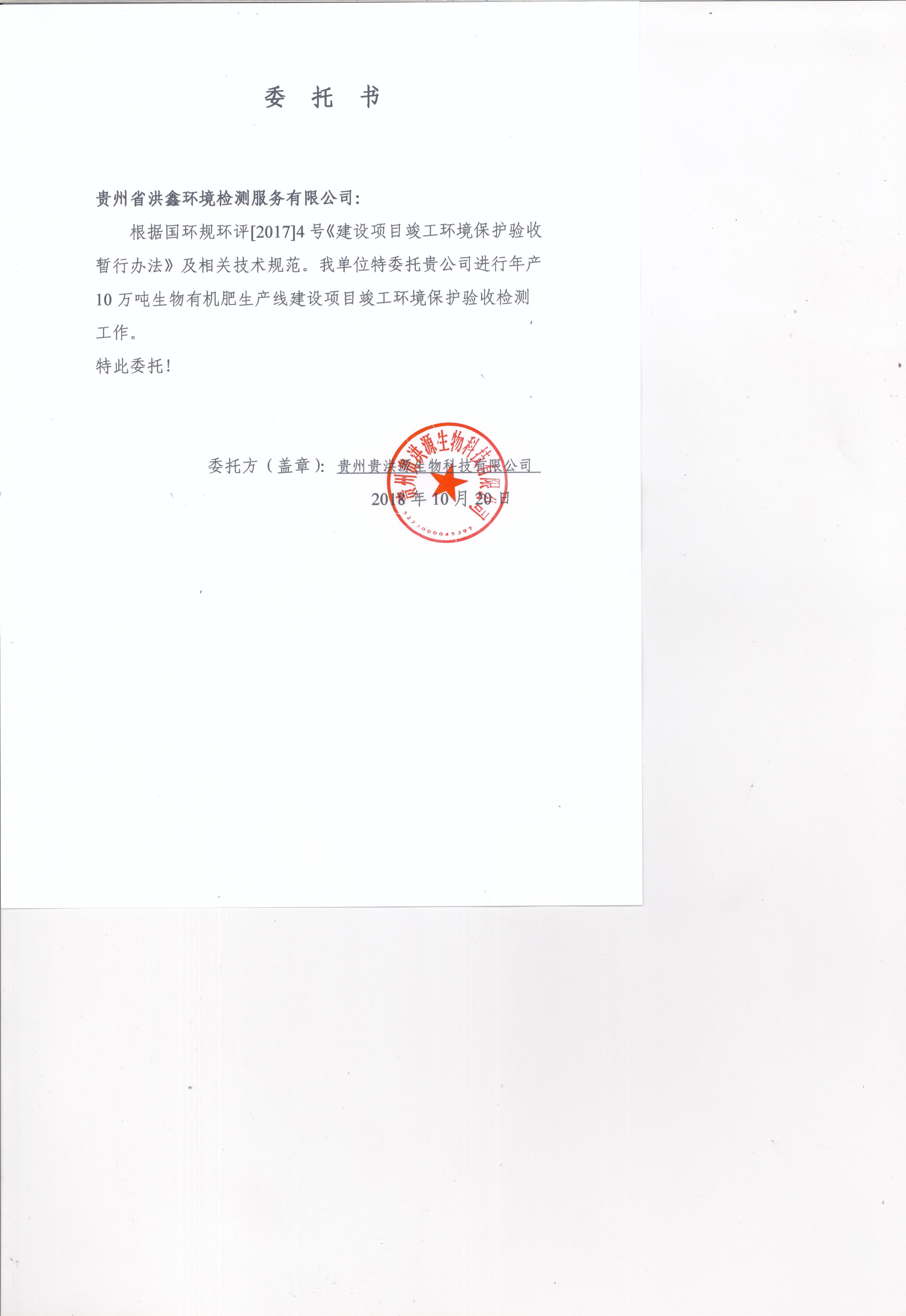 附件2  环评批复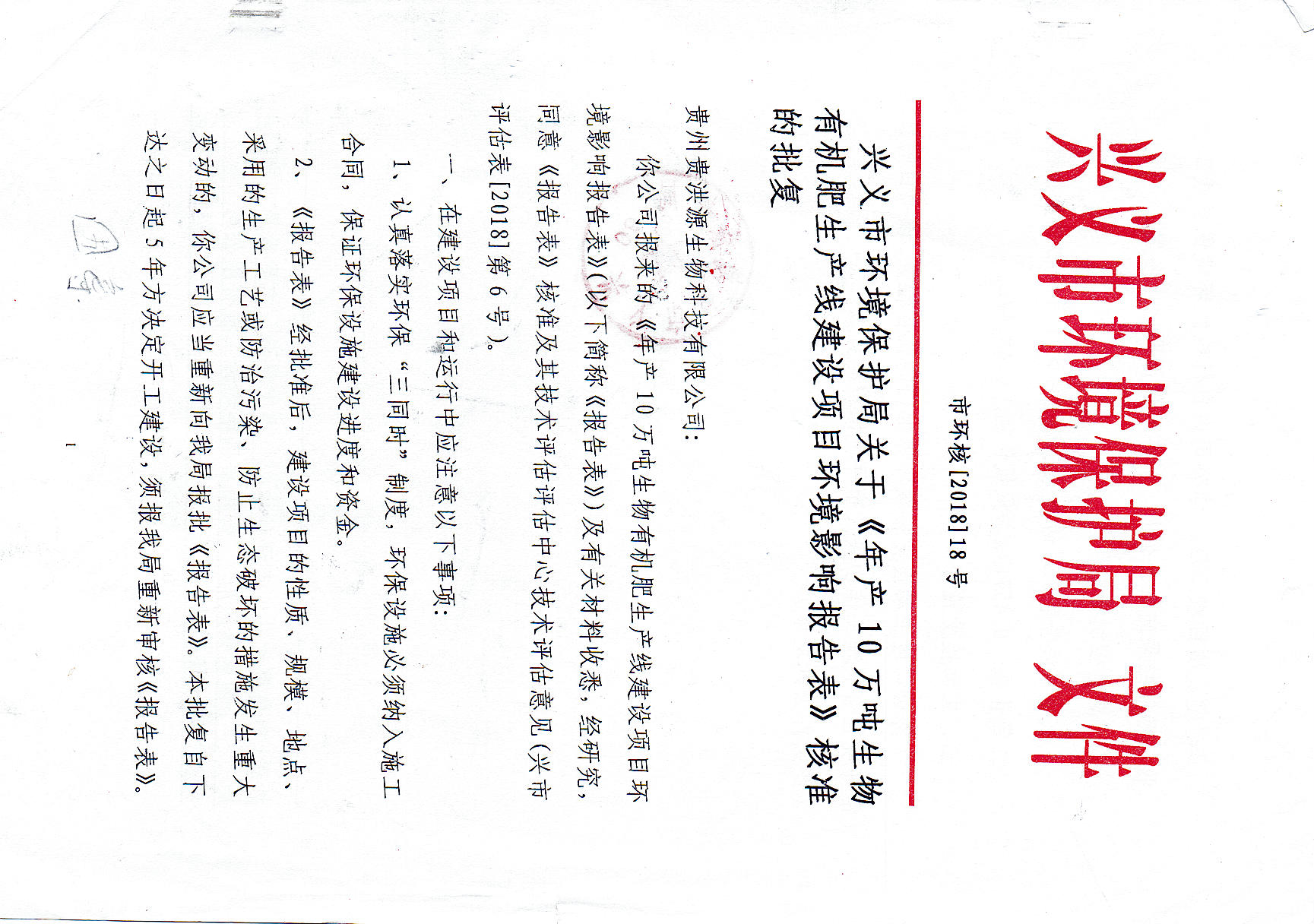 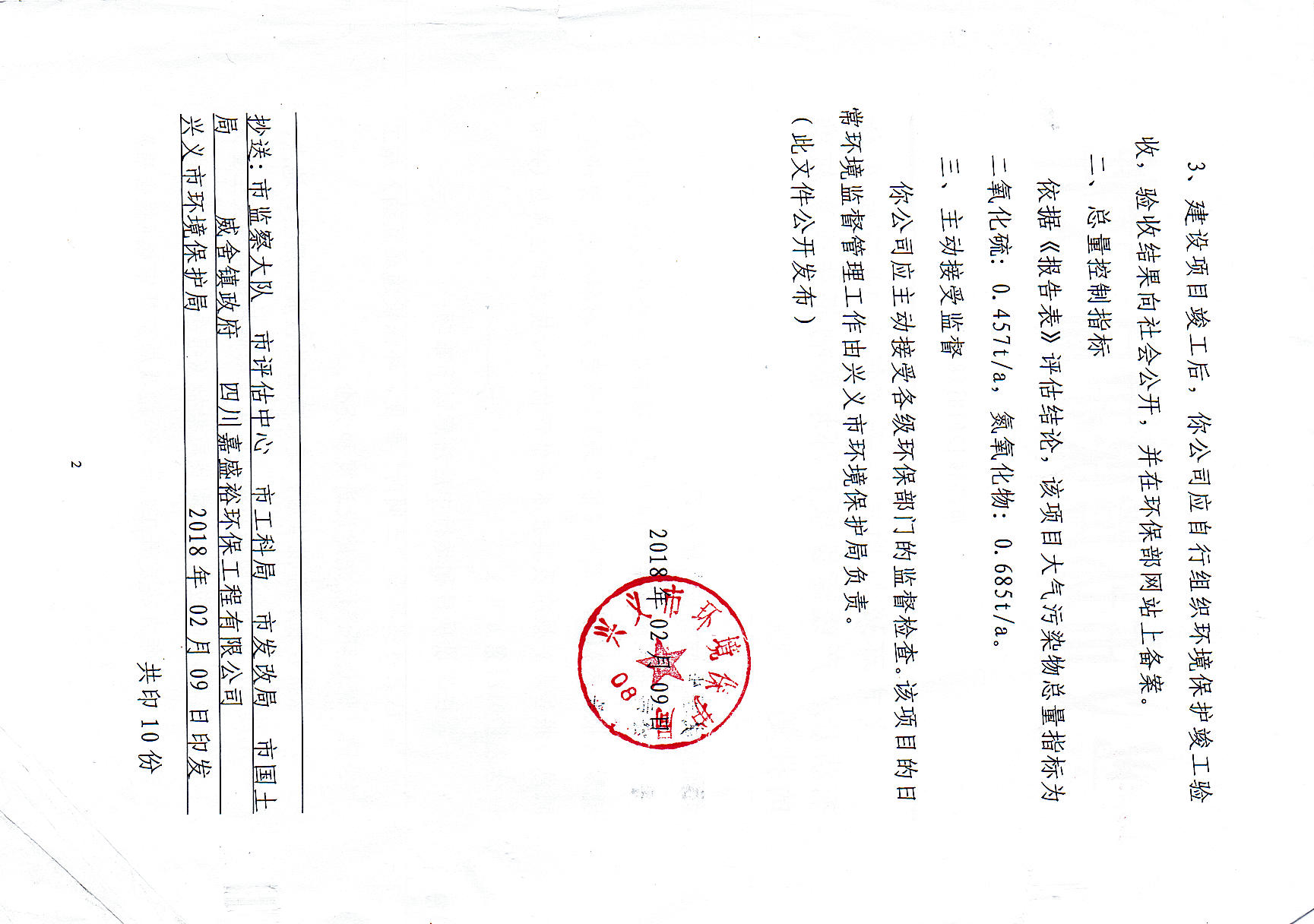 附件3变更申请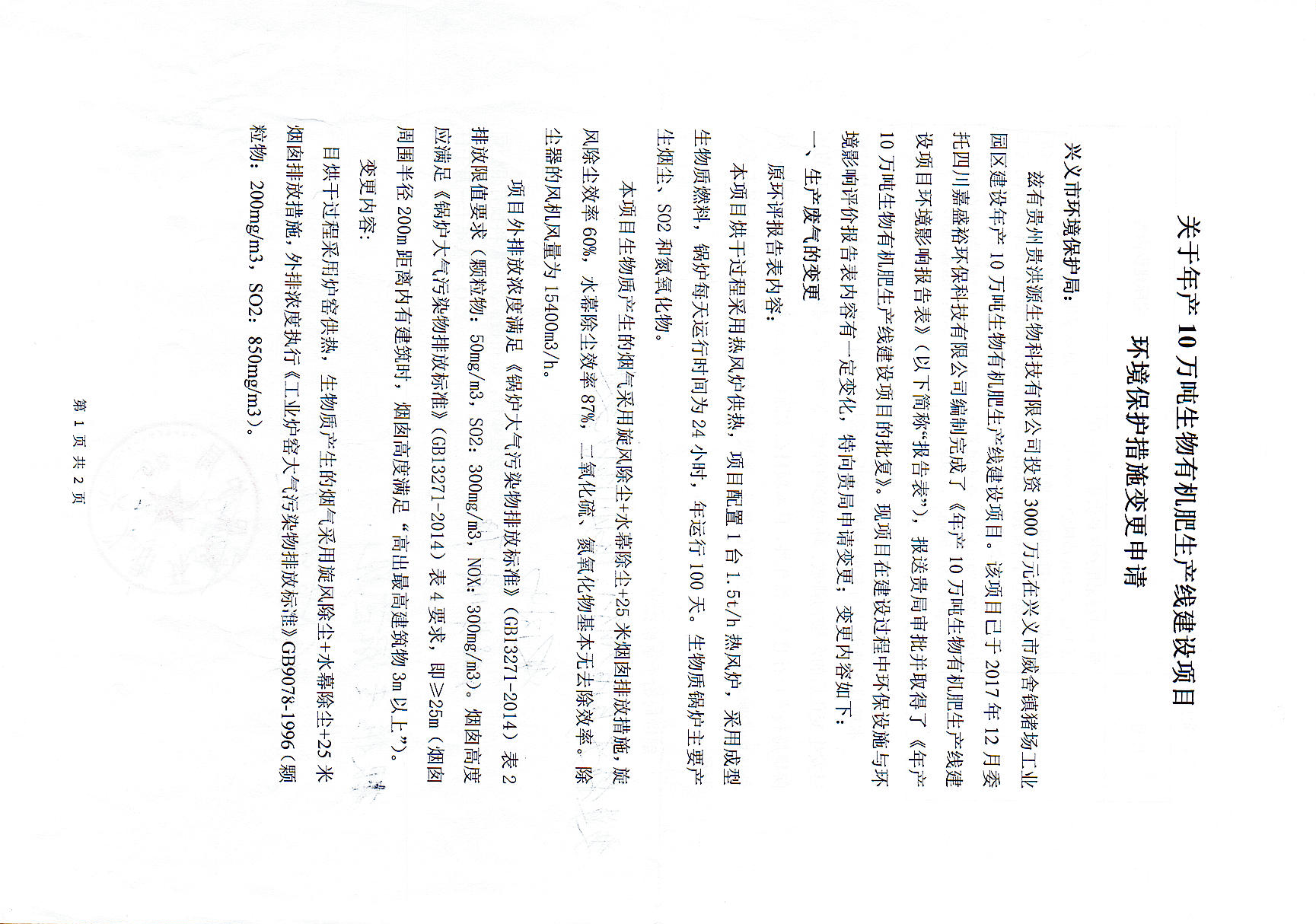 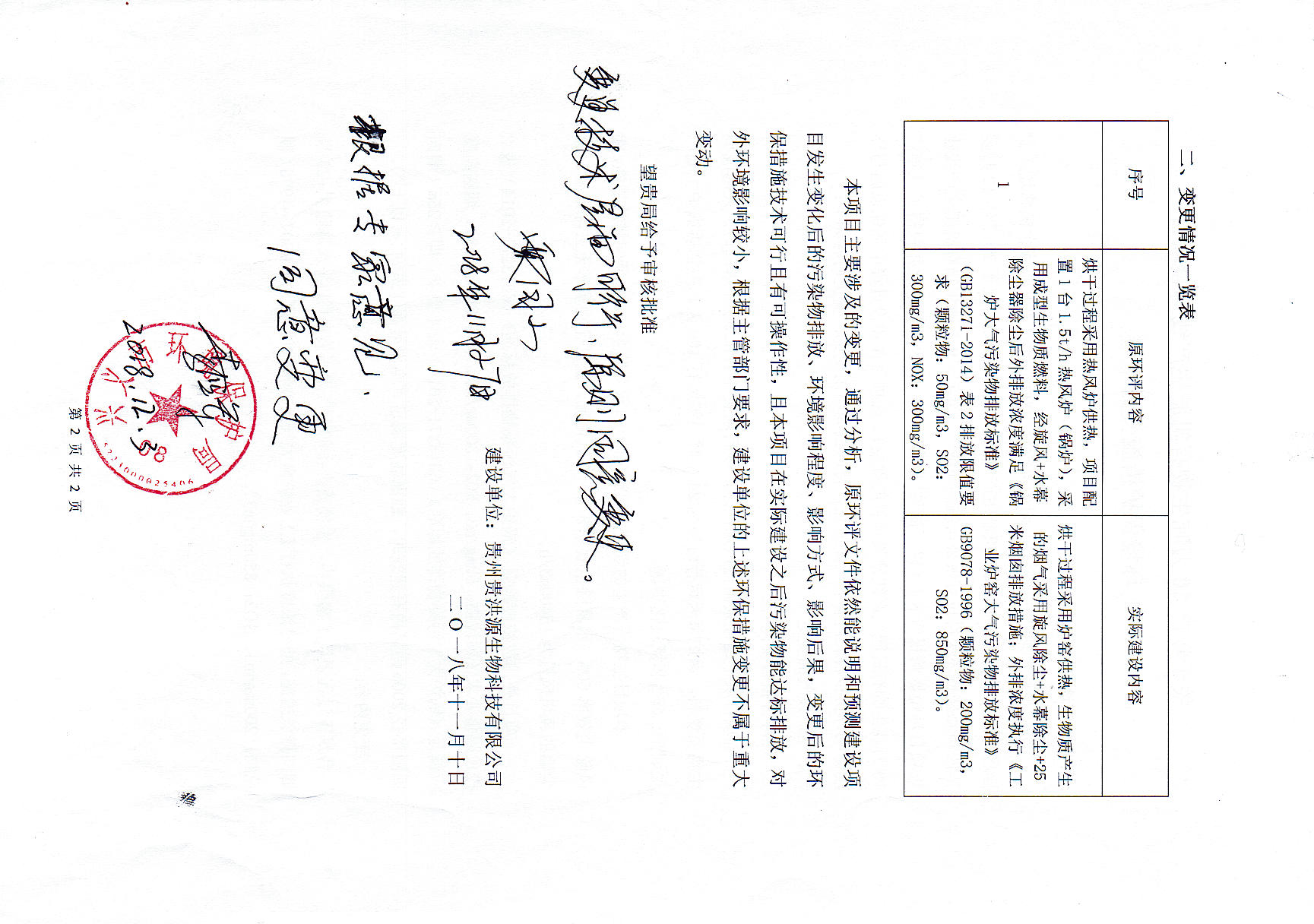 附件4环境影响报告表验收一览表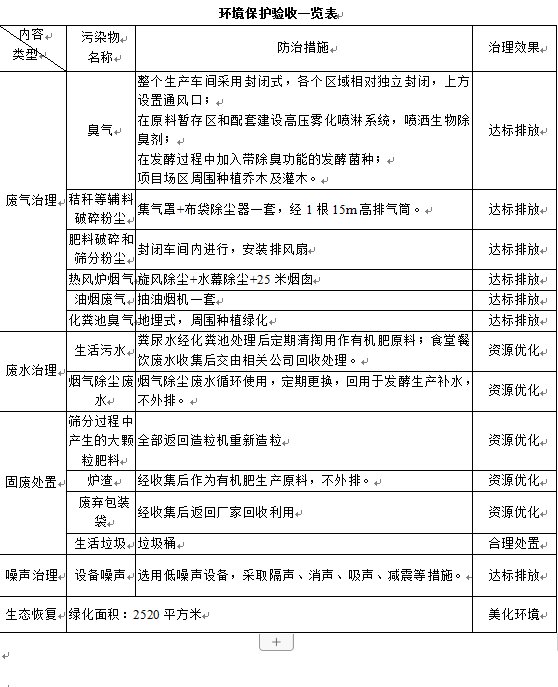 附件5  验收检测报告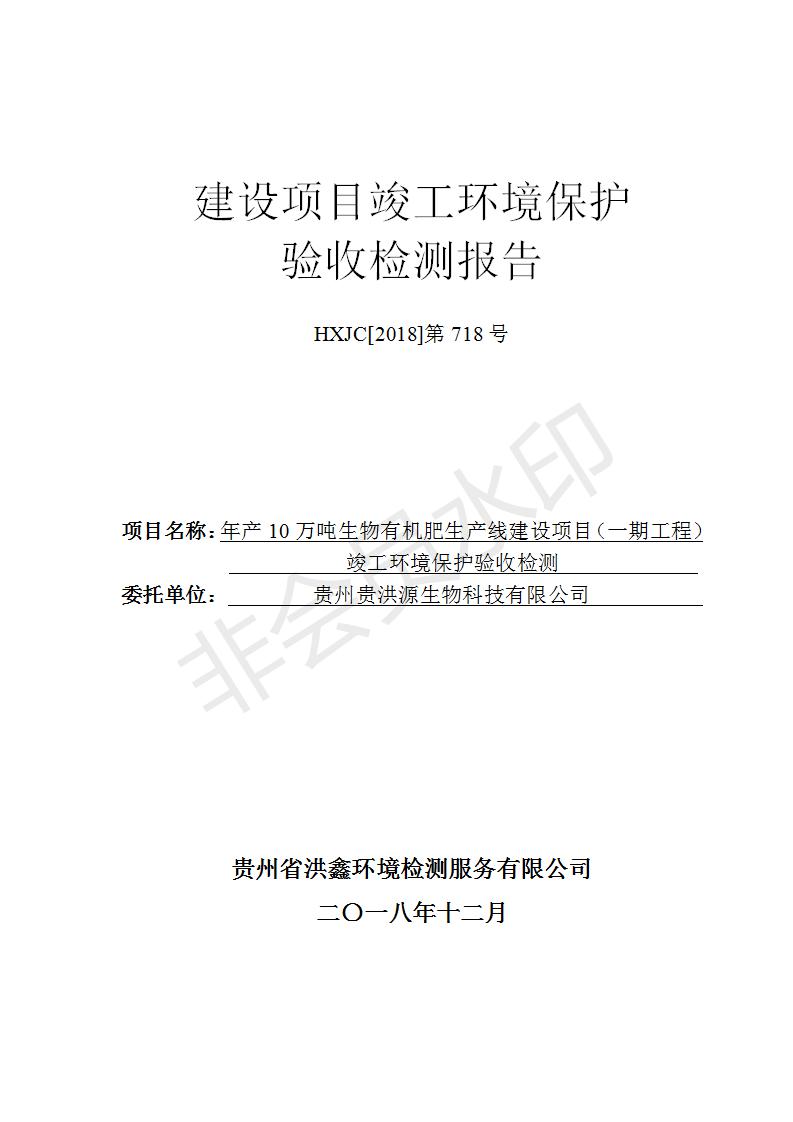 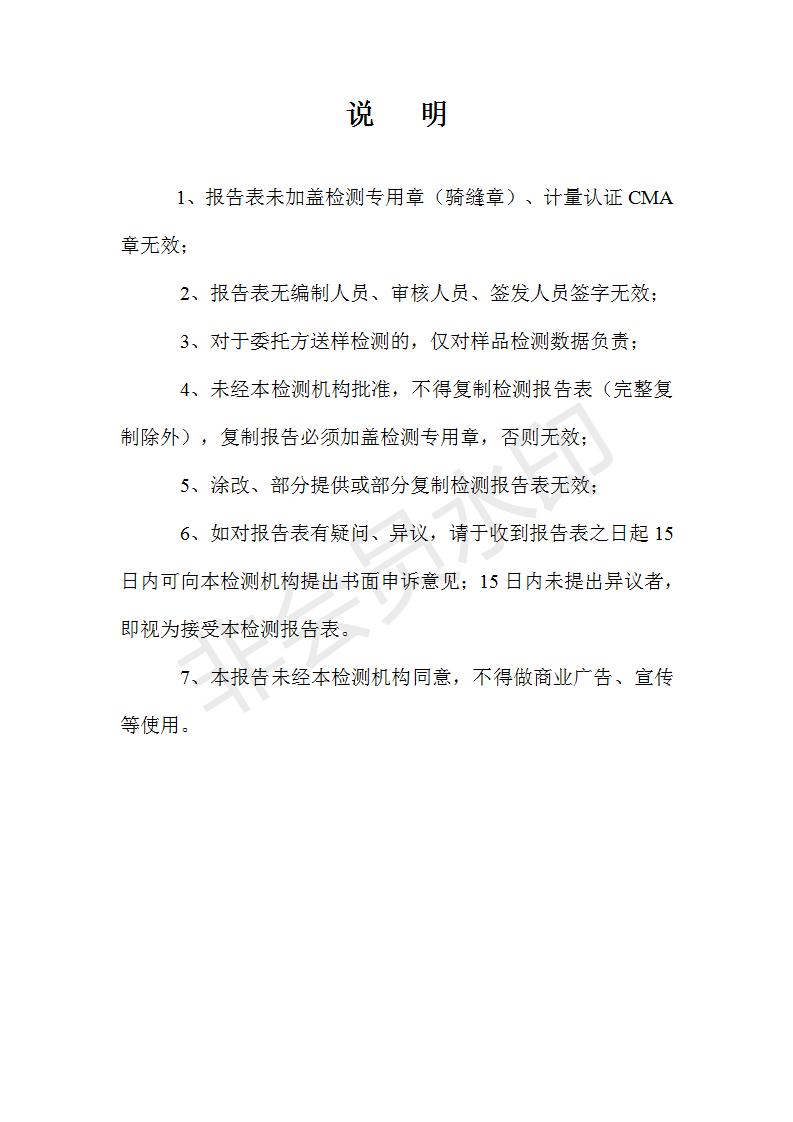 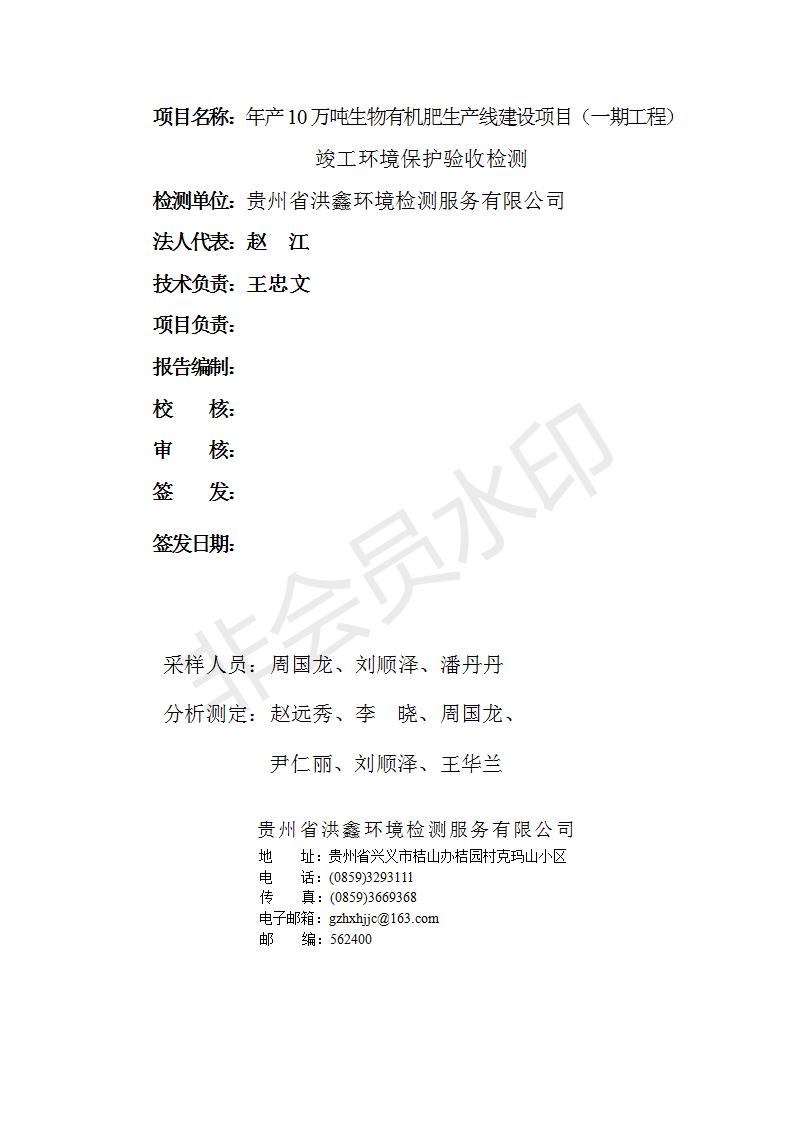 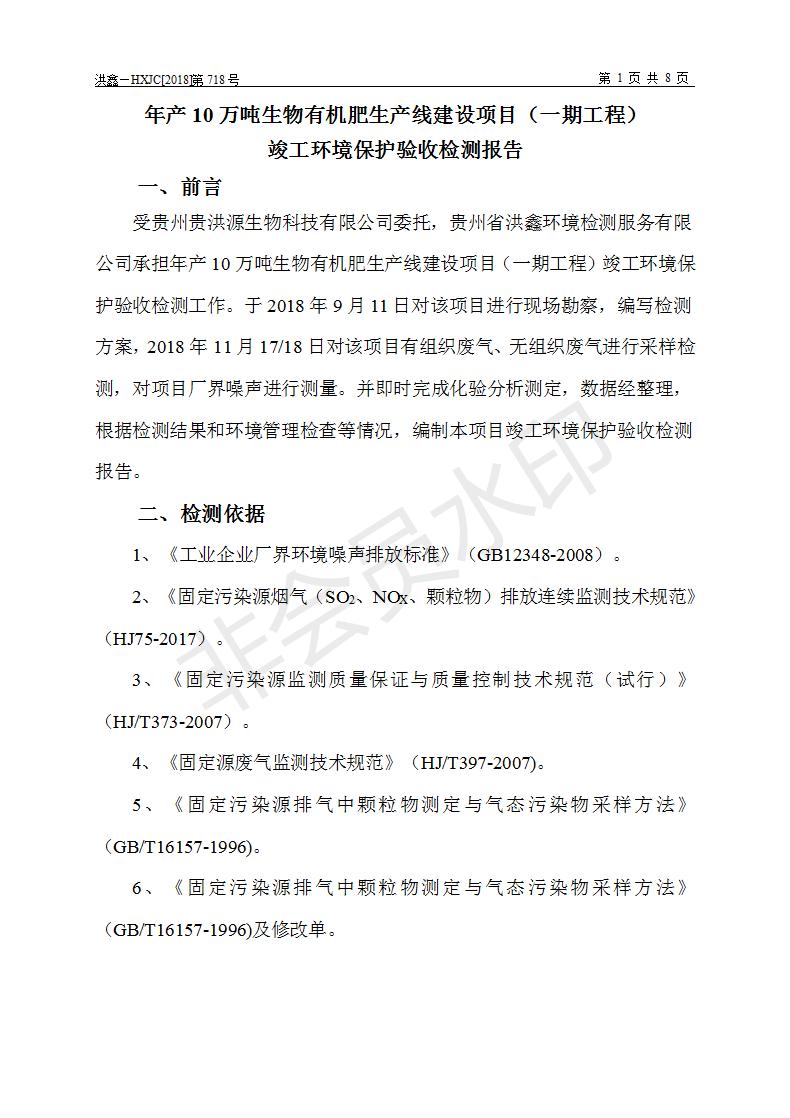 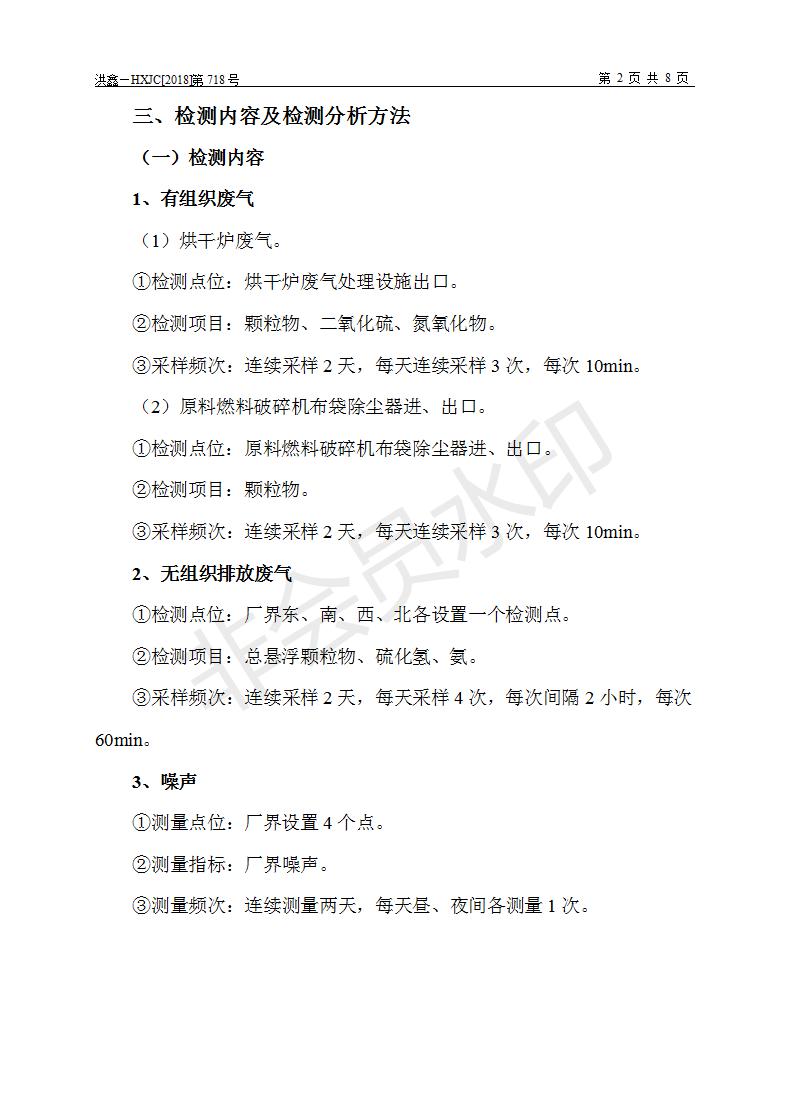 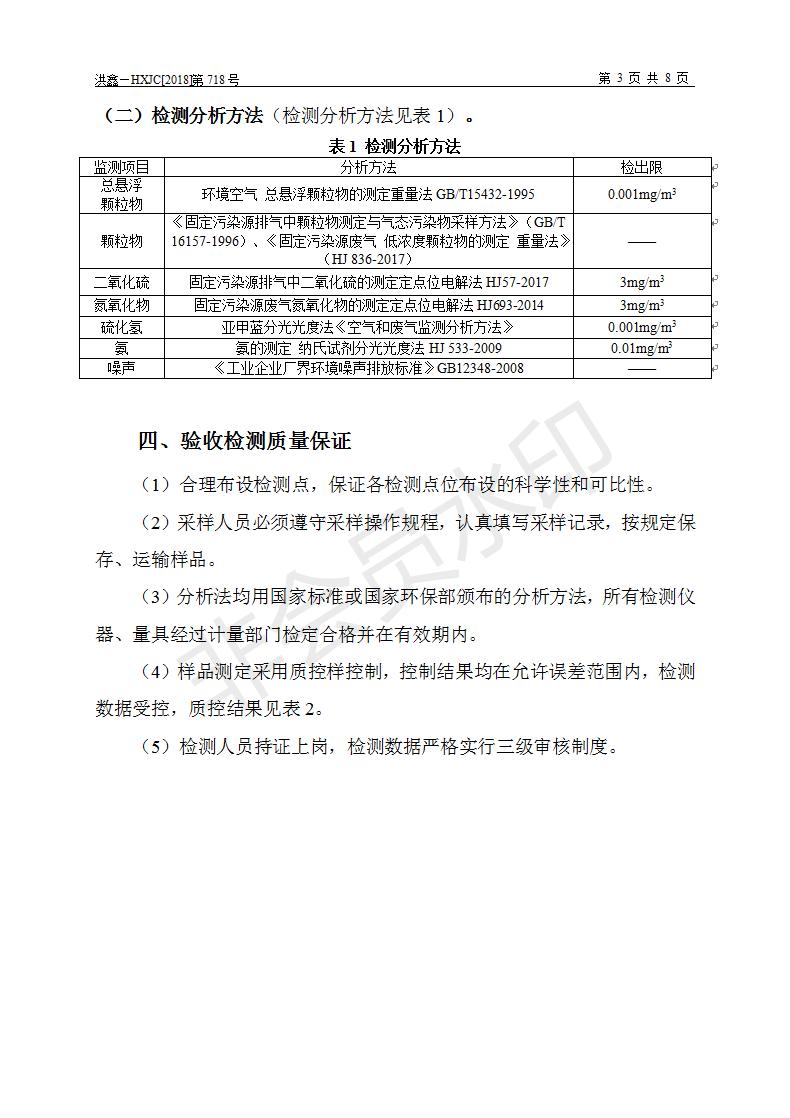 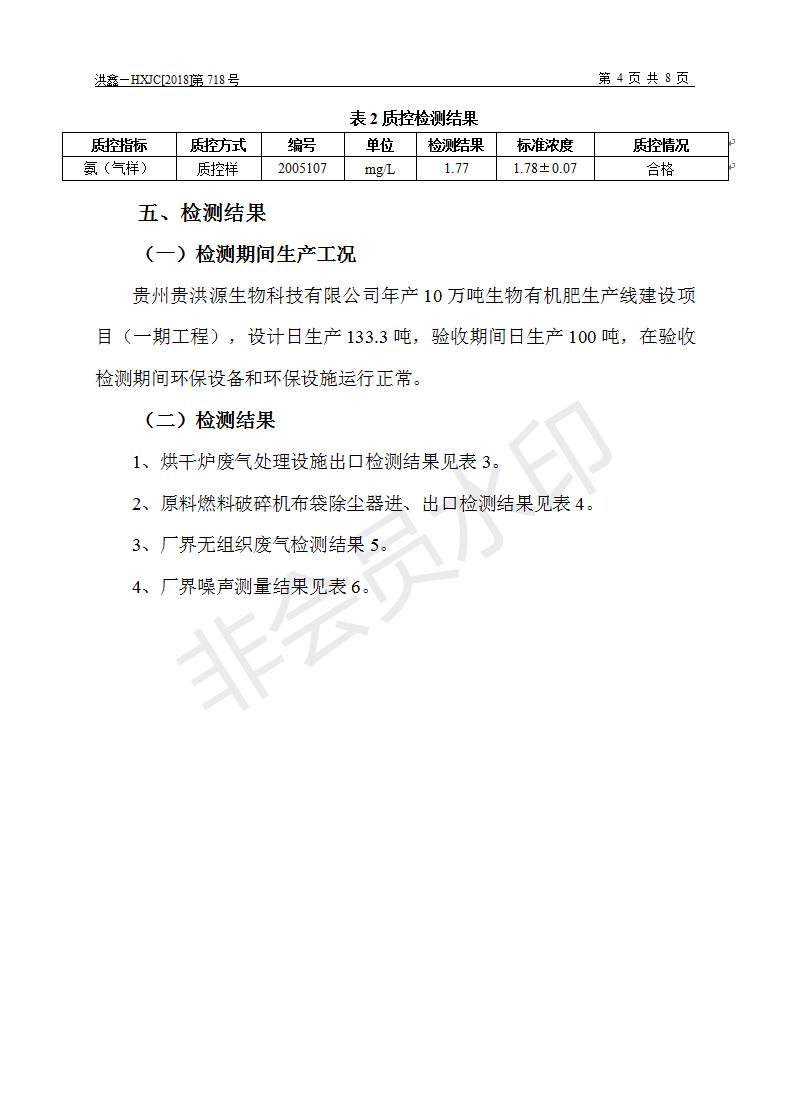 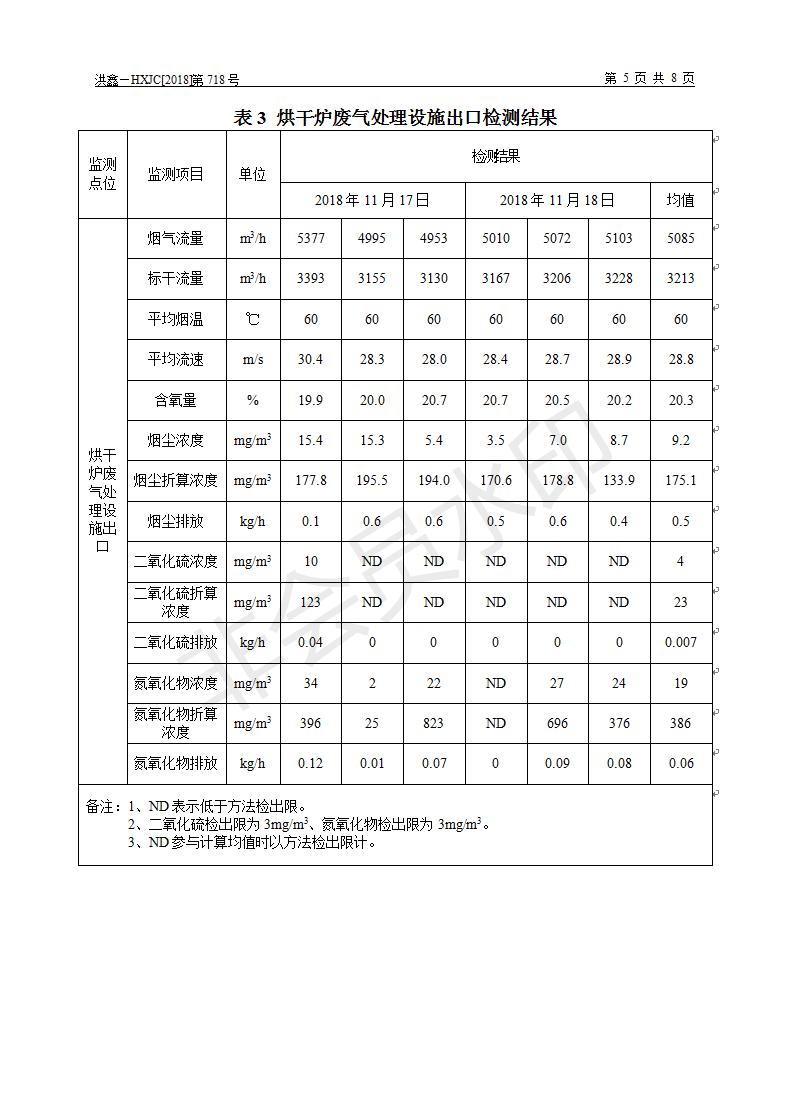 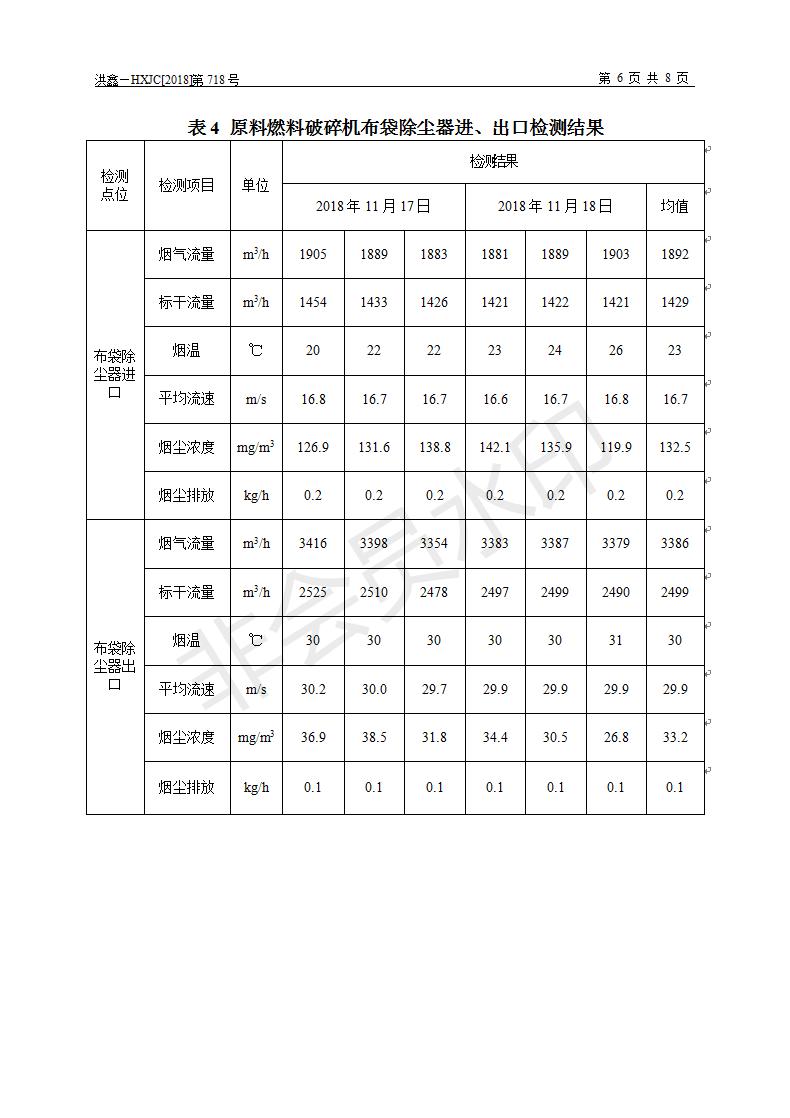 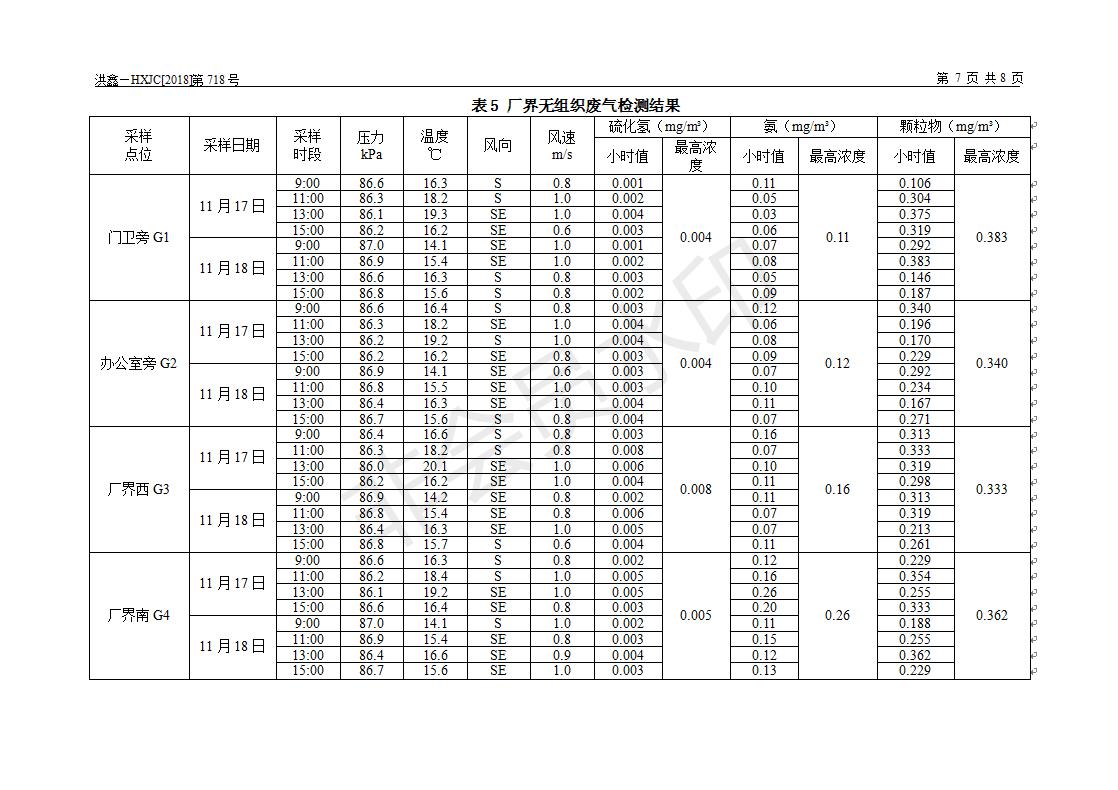 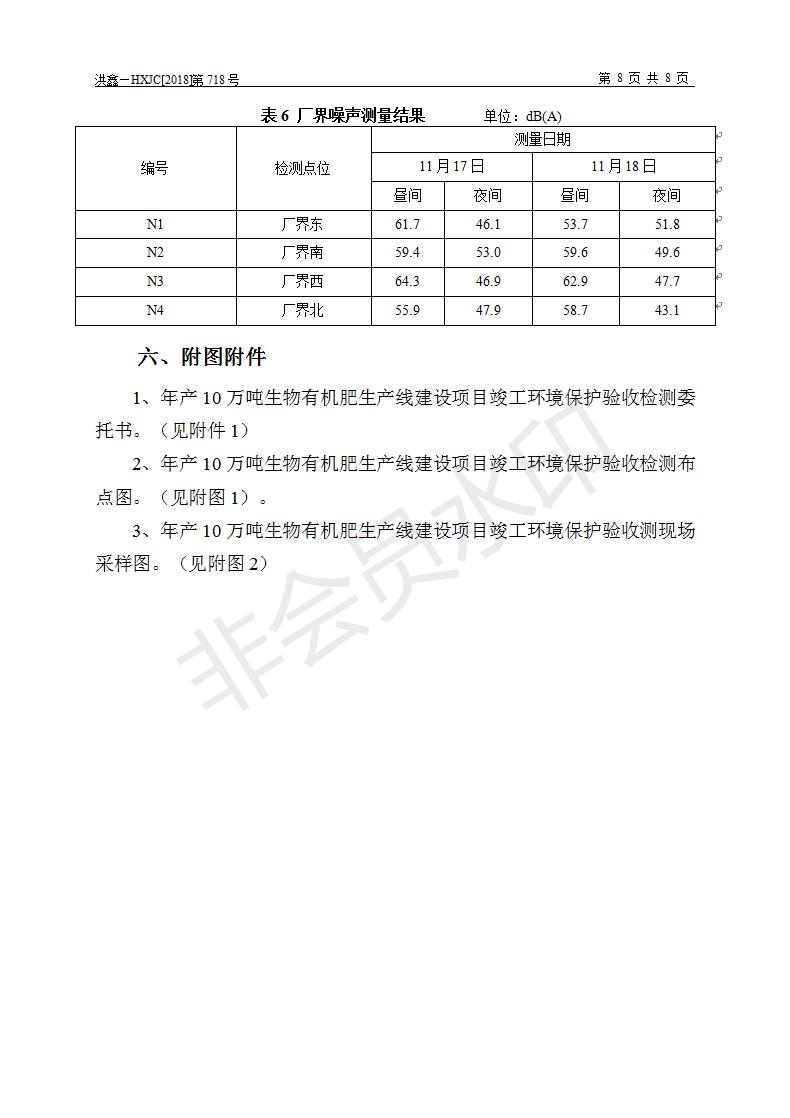 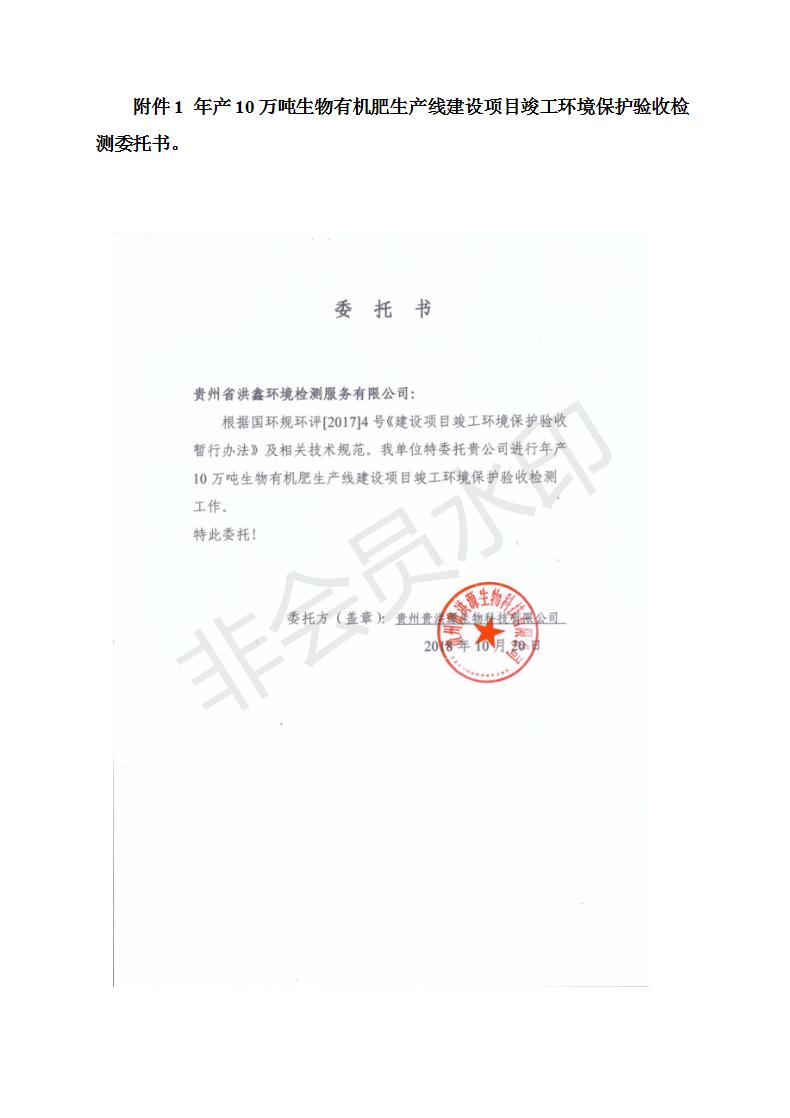 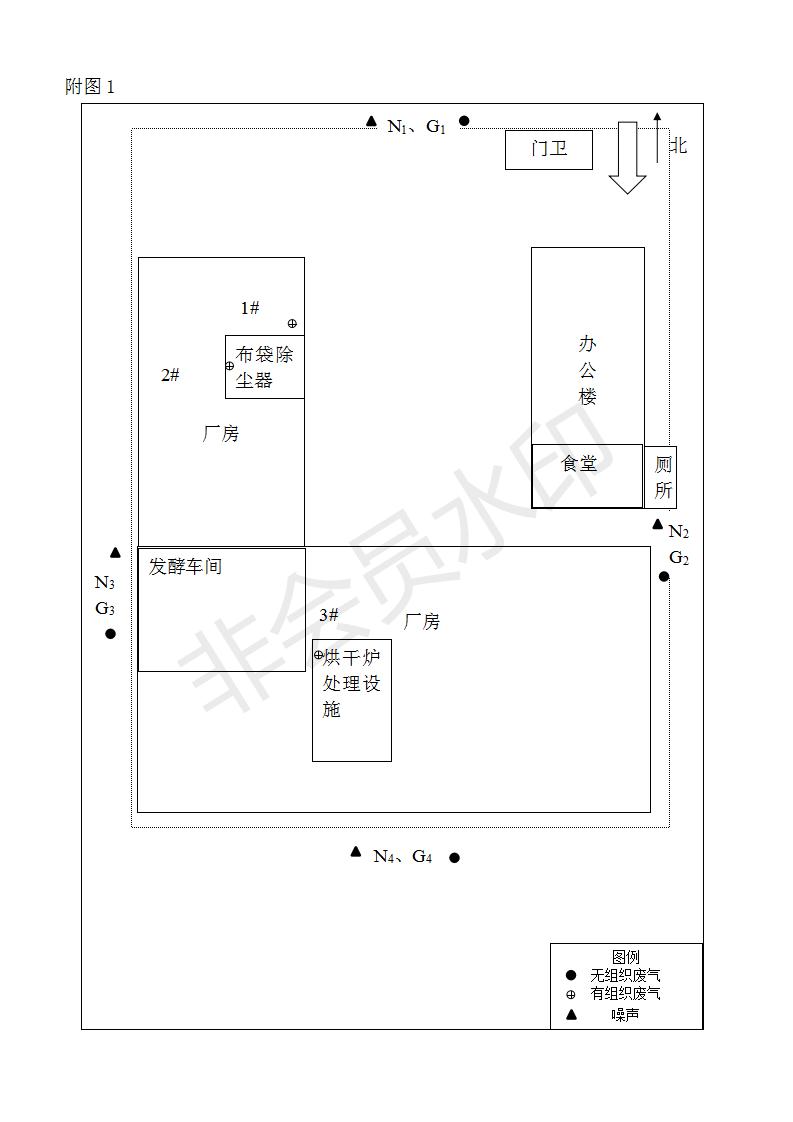 